الاسم الرباعي:                                                الرتبة: أستاذ                                                             رقم الملف:             الـــكــــــلــيـة: الهندسة                                                             القسم: الهندسة المدنيةتوقيع صاحب الطلب:                                   								مصادقة الرئيس المباشر:  التاريخ:												الاسم: د. أيمن بن عبدالله آل تويم 												التوقيع:												التاريخ: ✍زكي الرصاصي 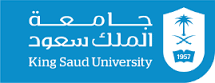 اللجنة الدائمة لدراسة تمديد خدماتأعضاء هيئة التدريس ومن في حكمهمنموذج طلب تمديد خدمات أعضاء هيئة التدريس ومن في حكمهمنموذج طلب تمديد خدمات أعضاء هيئة التدريس ومن في حكمهماللجنة الدائمة لدراسة تمديد خدماتأعضاء هيئة التدريس ومن في حكمهمالأداء التعليميالدرجة من 60عدد المؤتمرات أو الندوات التي شارك فيهاعدد المؤتمرات أو الندوات التي شارك فيهاأهم اللجان التي شارك فيهاعدد الكتب التي ألفها أو ترجمهاالإشراف على الرسائلالإشراف على الرسائلعدد الأبحاث التي تم نشرها خلال مدة الخدمةعدد أعضاء هيئة التدريس بالقسمعدد أعضاء هيئة التدريس بالقسمالعبء التدريس للعام الماضيالعبء التدريس للعام الماضيعدد سنواتالتمديد السابقةتاريخ الميلادالأداء التعليميالدرجة من 60بدون بحثبحثأهم اللجان التي شارك فيهاعدد الكتب التي ألفها أو ترجمهاحالياًسابقاًعدد الأبحاث التي تم نشرها خلال مدة الخدمةمتعاقدسعوديالفصل الثانيالفصل الأولعدد سنواتالتمديد السابقةتاريخ الميلادمرفقة في السيرةخدمة الجامعة والمجتمع:المناصب الإدارية التي تقلدها ومدة كل منها: 1-   2 -  3-    4-  